г. Москва										15.11.2017Программапразднования 110-летия Дома ветеранов сцены им. А.А. ЯблочкинойВ течение почти четырех недель, начиная с Дня рождения Александры Яблочкиной 15.11.2017, Дом ветеранов сцены им. А.А. Яблочкиной будет праздновать 110-й юбилейный День рождения.В эти дни мы приглашаем всех ветеранов города Москвы на наш общий праздник. Для ветеранов подготовлена масштабная культурно-развлекательная программа, в которой принимают участие более 30 творческих коллективов московских театров. Гостей ждут концерты, театрализованные постановки, балет, выставки художников. Гостям будет предложена экскурсия по Дому ветеранов сцены им. А.А. Яблочкиной, включая отреставрированную мемориальную комнату выдающейся актрисы, народной артистки СССР Александры Александровны Яблочкиной.И, конечно, наши гости познакомятся с творчеством артистов, проживающих в нашем Доме сегодня.Схема проезда: 111123, г. Москва, шоссе Энтузиастов, 88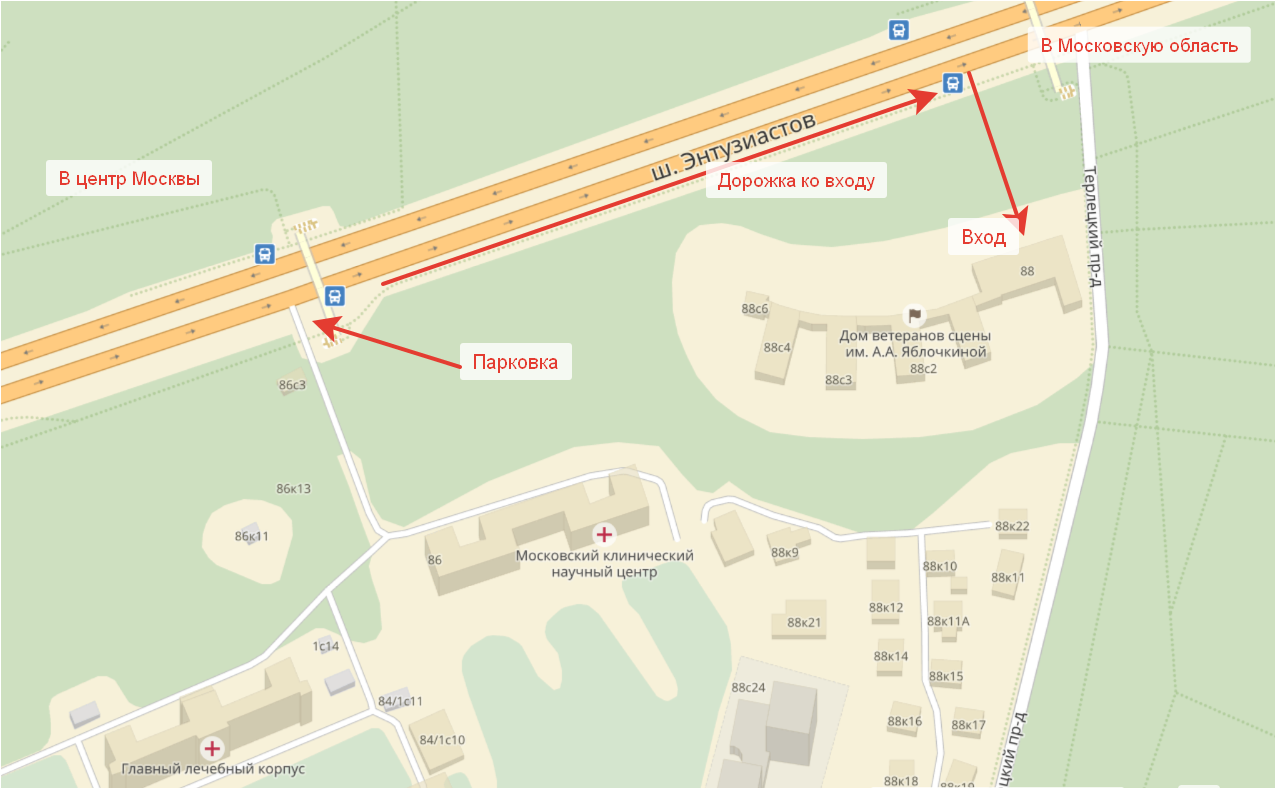 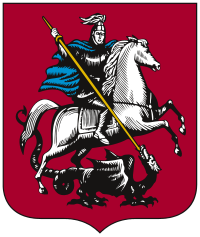 Дом ветеранов сцены им. А.А. Яблочкиной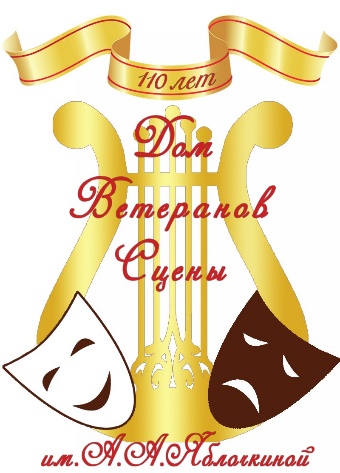 15.11.2017 День рождения А.А. Яблочкиной15.11.2017 День рождения А.А. Яблочкиной15.11.2017 День рождения А.А. Яблочкиной10.00-10.30Музыкальное исполнение эстрадно-джазовых произведений. Роман Старевский (саксофон)Гостиная11.00-12.0010.30-11.0011.00-12.00Выступление Хорового коллектива, под руководством М.А. КотельниковаГостиная11.00-12.0010.30-11.0011.00-12.00Музыкальный дуэт, исполнителей русских народных инструментальных произведений Михаил Чернов(баян),Александр Сысоев (балалайка)Галерея 2-й корпус11.00-12.0010.30-11.0011.00-12.00Выступление ветерана сцены, композитора, исполнителя авторских песен Ивана ДенежкинаГалерея 4-й корпус11.00-12.0010.30-11.0011.00-12.00Выставка современных художников Галерея11.00-12.0010.30-11.0011.00-12.00Дружеский шарж за 5 мин.Галерея 1-й и 3-й корпус11.00-12.0010.30-11.0011.00-12.00Фуршет для гостейВерхняя Гостиная11.00-12.0010.30-11.0011.00-12.00Экскурсии гостей по Дому Дом ветеранов сцены им. А.А. Яблочкиной11.00-12.0010.30-11.0011.00-12.00Осмотр мемориальной комнаты А.А. ЯблочкинойПервый этаж комната А.А. Яблочкиной11.00-12.0010.30-11.0011.00-12.00Торжественная часть12.00-14.00Поздравления от Департамента труда и социальной защиты населения города МосквыПоздравления от Департамента культуры города МосквыПоздравления от Союза театральных деятелей Российской ФедерацииПоздравления от Фонда АртистПоздравления от Национального Фонда поддержки правообладателейКонцертный зал13.30-14.00Концерт Российский государственный академический камерный «Вивальди-оркестра» под руководством Светланы Безродной«Ритмы осеннего бульвара»Концертный зал16.11.2017 четверг12:00ГБУК «Московский театр Новая Опера им. Е.В. Колобова»Елена и Ольга Терентьевы(сопрано).В программе: дуэты, арии из опер, романсыКонцертный залАделаида Ракчеева8-903-156-20-4217.11.2017 пятница12:00ГБУК «Московский государственный академический камерный хор» под руководством Минина В. Н.Концертный залРина8-909-101-46-9720.11.2017 понедельник12.00ГБУК «Московский Открытый студенческий театр»Спектакль «Есть ли жизнь на Марсе»КонцертныйЗалМарина Ивановна8-916-506-49-6521.11.2017 вторник12:00ГБУК Русский духовный Театр «Глас»Духовная музыкально-поэтическая программаКонцертныйЗалЕкатерина Александровна8-929-922-19-9422.11.2017 среда12.00ГБУК «Ведогонь-театр»Спектакль «Русь бесприютная»КонцертныйЗалЯрослав8-926-829-87-2223.11.2017 четверг12.00ГБУК Московский драматический театр «СФЕРА» Музыкально-поэтическая программа с участием поэта Дениса БерестоваКонцертныйЗалНадежда8-915-283-28-66                            24.11.2017 пятница12.00Государственный Московский Театр ИллюзииКонцертное поздравлениеКонцертный залВалентина8-499-374-03-1125.11.2017 суббота12.00ГБУК «Театр «Шалом»Музыкальная программаКонцертныйЗалЮрий8-903-164-51-4628.11.2017 вторник12.00ГБУК Московский музыкальный театр
«Геликон-опера»
под руководством Дмитрия БертманаМузыкальная программаКонцертныйЗалЕлена Качура8-925-043-36-5929.11.2017 среда12.00ГБУК «Московский Театр музыкальной комедии»Музыкальная программаКонцертныйзал30.11.2017 четверг12.0012.3013.00ГБУК «Московский музыкальный театр «На Басманной» Музыкальная программаГБУК «Московский государственный академический театр оперетты»Московский Государственный Театр
пластического балета «Новый балет»КонцертныйОльга Анатольевна8-905-229-57-13Оперетта. Виктория8-903-799-05-41Ольга8-903-799-05-4104.12.2017 понедельник12.00ГБУК «Московский театр «Школа современной пьесы»Спектакль Концертный залАлина8-985-969-93-7005.12.2017 вторник12.0006.12.2017 среда12.00Театр им. Н.И. С08.12.2017 пятница12.00Экспериментальный музыкально-драматический театр ( М.О. г Жуковский)Концертная программа «Казачья сюита»Концертный залАнгелина8-916-104-74-4110.12.2017 воскресение12.00Заключительный Гала-концерт.Концертныйзал